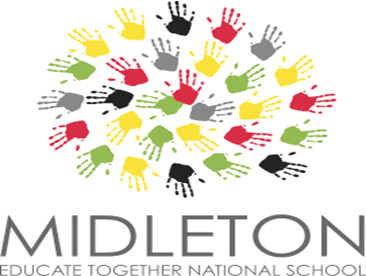 2nd  class BooklistBooks to buy for 2nd class are: The following books have been available to rent.Total Cost for rentals: €15Maths- Mathsmagic 2.Planet maths 2nd- FolensEnglish:Book 6 – The Treasure Hunt  Book 7 – GG’s New Job  Book 8 – A Surprise for Feena  Book 9 – The Magic Ring (Novel)  Book 10 – Feena’s Second Book of Facts Gaeilge – Bun go Barr 2- CJ FallonCopies and Stationary to buyCopy Books x 9 (88 pages)Maths Copy x 3 (88 pages)B2 Copy for Handwriting x1A4 Hardback x2.A5 hardback notebook x 11 x A4 Scrapbook1 x Project copyPencils x4 Glue Sticks x4 ( labelled)Colouring Pencils, Rubber, Ruler, Sharpener.2 Clear plastic foldersWash bag with face cloth (labelled).All books and copies to be covered.MathematicsMental Math 2 – Prim-EdTime for Tables: Educational Company (They will have this book from 1st Class)EnglishBetter English- educate.ie Wonderland Skills book G- CJFallonWonderland Skills Book H- CjFallonHandwriting Book: Modern Handwriting Book 2a – CJ FallonIrishSin E 2- EdcoFuaimeanna agus Focail 2 – New edition- FolensSESESmall world  second class - CJ FallonHomework journal€3.50 to pay to teacher in September